LEBKAObsahový cíl:	Žák popíše stavbu lebky.Jazykový cíl:Žák na základě porozumění textu odpovídá na otázky.Žák doplňuje slovní zásobu.Slovní zásoba:lebka, šev, mozkovna, ploché kosti x dlouhé kosti x krátké kosti, čelní kost, spánková kost, temenní kost, týlní kost, klínová kost, lícní kost, nosní kost, nadočnicové oblouky, očnice, horní čelist, dolní čelist, mícha, páteř, mozek, smyslové orgányJazykové prostředky:...mají/má..., ...se skládá z..., ...chrání, kryje...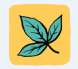 LIDSKÁ LEBKALebka je několik spojených kostí a nachází se v hlavě. Kosti na lebce jsou ploché a spojené pomocí švů. Lebka se skládá ze dvou částí, mozkovny a obličejové části.  Mozkovna je u člověka větší než obličejová část. Mozkovna chrání a kryje mozek. Mozkovna se skládá z několika plochých kostí (čelní, spánková, temenní, týlní a klínová). 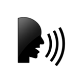 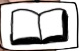 Obličejová část je menší než mozkovna. Obličejová část chrání smyslové orgány. Jsou na ní napojené mimické svaly. Skládá se z několika kostí různého tvaru (kost lícní a nosní, nadočnicové oblouky, očnice, horní a dolní čelist). Čelisti jsou spojené kloubem, kterým otevíráme a zavíráme ústa. Lebka je u týlní kosti kloubem spojená s páteří. Tudy také prochází mícha z páteře do mozku.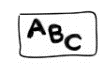 Doplň názvy částí lebky a názvy kostí lebky.ČÁST LEBKY: ………………….			ČÁST LEBKY: ………………………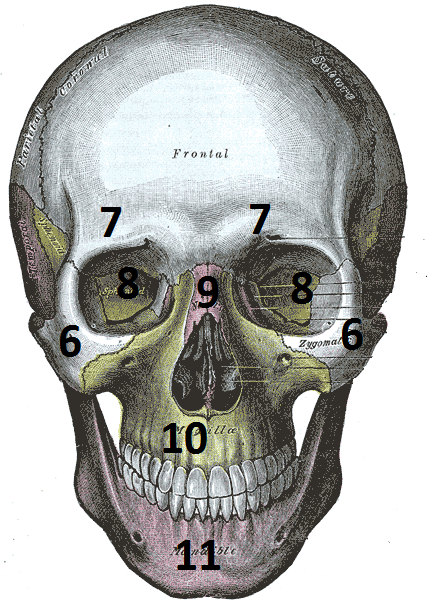 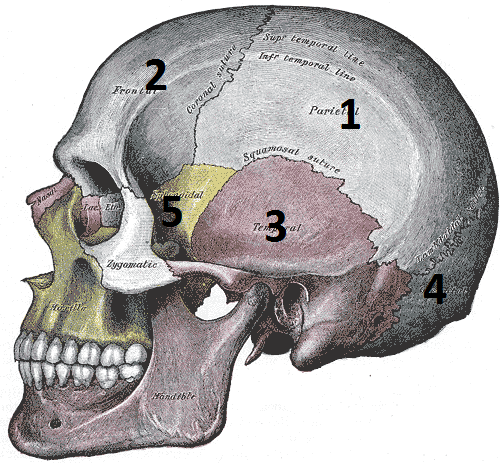 KOST TE_ _ _ _ _ _			6) LÍ_ _ _ KOSTKOST Č _ _ _ _				7) NADOČNICOVÉ O_ _ _ _ _ _KOST S_ _ _ _ _ _ _			8) OČ_ _ _ _KOST TÝ _ _ _				9) NO_ _ _ KOST5)	KOST K_ _ _ _ _ _ 				10) HORNÍ ČE_ _ _ _ 11) DOLNÍ ČE_ _ _ _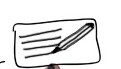 Doplň tabulku z textu: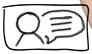 Řekněte sousedovi, jak vypadá lebka. Z jakých kostí se skládá?  Použité zdrojeObrázky:[cit. 2017-06-18]. Dostupný pod licencí Public domain a Creative Commons na WWW:<https://commons.wikimedia.org/wiki/File:Gray188.png><https://commons.wikimedia.org/wiki/File:Gray190.png>OTÁZKAODPOVĚĎ Z TEXTUVYBRANÉ FRÁZECO TO JE?KDE JE?JAKÝ TVAR MAJÍ KOSTI NA LEBCE?KOLIK ČÁSTÍ MÁ LEBKA?JAKÉ ČÁSTI MÁ LEBKA?JAK JSOU KOSTI NA LEBCE SPOJENÉ?JAKOU FUNKCI MÁ LEBKA?K ČEMU SLOUŽÍ?CO BYLO ZAJÍMAVÉ? /CO BYLO PRO MĚ NOVÉ?